Bien reçuB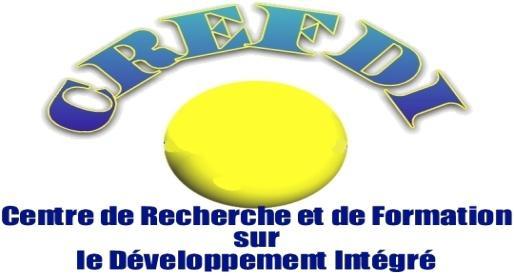 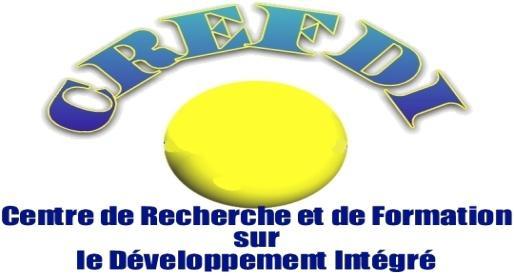 Abidjan, Côte d’Ivoire6 juillet 2020Communiqué de presseAméliorer le niveau d’instruction des citoyens : Les élèves et étudiants ivoiriens et majeurs possèdent les équipements pour les formations à distance en période de COVID-19Près de la moitié des citoyens adultes ont un niveau d’instruction primaire ou inférieur, selon une nouvelle enquête d’Afrobarometer réalisée en 2019.Heureusement en période pré COVID-19, la fracture numérique dans le cadre de l’accès à l’éducation à distance. possession de télévision radio, ordinateur et téléphone portable en 2019 est supérieureMalgré la satisfaction moyenne des besoins en éducation, ces données permettront d’orienter la politique de l’éducation pendant et après la pandémie, notamment en matière de développement de programmes à contenus numériques.Résultats clésDe 2013 à 2019, les ivoiriens ayant un niveau secondaire (38% en 2019) sont les plus nombreux suivis de ceux du primaire (27% en 2019). En troisième position les citoyens qui n’ont pas d’instruction formelle (18% en 2019) et enfin ceux qui ont un niveau post-secondaire (17% en 2019) (Figure 1).% des  possèdent une et % une radio. Aussi % ont un ordinateur (Figure 2).Pour les ivoiriens qui ont eu affaire à une école publique au cours des 12 derniers jours, quatre sur 10 affirment qu’il est « difficile » ou « très difficile » d’obtenir les services nécessaires auprès des enseignants ou directeurs d’école (Figure 3).Pour un (51%) citoyens sur 2 le gouvernement adresse très mal ou plutôt mal la satisfaction des besoins en éducation (Figure 4).Afrobarometer Afrobarometer est un réseau panafricain et non-partisan de recherche par sondage qui produit des données fiables sur les expériences et appréciations des Africains relatives à la démocratie, la gouvernance, et la qualité de vie. Sept rounds d’enquêtes ont été réalisés dans jusqu’à 38 pays africains entre 1999 et 2018, et les enquêtes du Round 8 sont actuellement en cours (2019/2020). Afrobarometer mène des entretiens face-à-face dans la langue du répondant avec des échantillons représentatifs à l'échelle nationale.L'équipe Afrobarometer en Côte d’Ivoire, dirigée par le CREFDI, a interviewé 1.200 adultes ivoiriens entre le 1 et le 16 novembre 2019. Un échantillon de cette taille donne des résultats au niveau pays avec une marge d'erreur de +/- 3 points de pourcentage à un niveau de confiance de 95%. Des enquêtes précédentes ont été menées en Côte d’Ivoire en 2013, 2014, et 2017. FiguresFigure 1: Niveau d’instruction | Côte d’Ivoire | 2013-2019Question posée aux répondants: Quel est votre plus haut niveau d’instruction ?Figure 2: Possession d’équipements numériques | Côte d’Ivoire | 2019Question posée aux répondants: Lesquels de ces biens possédez-vous personnellement ? Un autre membre de votre ménage en possède-t-il ?Votre téléphone a-t-il un accès à l’Internet ?Figure 3: Aisance à obtenir des services auprès des enseignants et directeurs d’école | Côte d’Ivoire | 2014-2019Question posée aux répondants: Au cours des 12 derniers mois, avez-vous eu affaire à une école publique? Était-ce facile ou difficile d’obtenir les services dont vous aviez besoin auprès des enseignants ou des dirigeants d’école ? (% Ceux qui ont eu affaire à une école publique au cours des 12 derniers jours)Figure 4: Performance du gouvernement dans la satisfaction des besoins en éducation | Côte d’Ivoire | 2013-2019Questions posées aux répondants: Qualifier la manière, bonne ou mauvaise, dont le gouvernement actuel répond aux préoccupations suivantes, ou n’en avez-vous pas suffisamment entendu parler pour vousprononcer? Satisfaction des besoins en éducationPour plus d’informations, veuillez contacter: Silwé Kaphalo Ségorbah MichelTelephone: (225) 01 86 27 53Email: segorbah7@gmail.com / ssegorbah@crefdi.org Veuillez consulter: www.crefdi.org  et www.afrobarometer.org 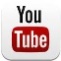 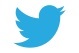 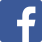 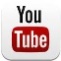 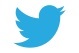 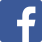                              /Afrobarometer                  @Afrobarometer                         